  …../…../20….          									Enstitü Anabilim Dalı Başkanı
         									 Unvanı, Adı SOYADI, İmzası                      …../…../20… tarih ve 20……/……….-…….… sayılı EYK Kararı ile kayıt altına alınmıştır.	                                                                                                                                                                                                   Enstitü Müdürü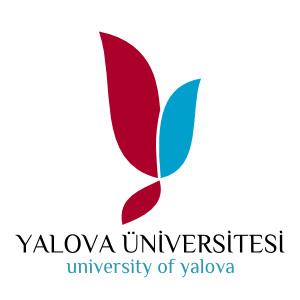 T.C.YALOVA ÜNİVERSİTESİ                                                                                                   SOSYAL BİLİMLER ENSTİTÜSÜ MÜDÜRLÜĞÜDANIŞMANLIK / PROJE DAĞILIM FORMUT.C.YALOVA ÜNİVERSİTESİ                                                                                                   SOSYAL BİLİMLER ENSTİTÜSÜ MÜDÜRLÜĞÜDANIŞMANLIK / PROJE DAĞILIM FORMUT.C.YALOVA ÜNİVERSİTESİ                                                                                                   SOSYAL BİLİMLER ENSTİTÜSÜ MÜDÜRLÜĞÜDANIŞMANLIK / PROJE DAĞILIM FORMUT.C.YALOVA ÜNİVERSİTESİ                                                                                                   SOSYAL BİLİMLER ENSTİTÜSÜ MÜDÜRLÜĞÜDANIŞMANLIK / PROJE DAĞILIM FORMU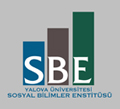 …. EABD…. EABD…. EABD…. EABD…. EABD…. EABD…. EABDÖğretim ÜyesiÖğretim ÜyesiÖğretim ÜyesiProgramÖğrenci Adı SOYADIDanışmanlık SaatleriDanışmanlık SaatleriDoç.Dr. Doç.Dr. Doç.Dr. …….. Tezli YLPazartesi 09:00-10:00Pazartesi 09:00-10:00